Parallelltexter till landskapsregeringens lagförslagÄndring av avfallslagstiftningenLandskapsregeringens lagförslag nr 1/2019-2020INNEHÅLLL A N D S K A P S L A G om	1L A N D S K A P S L A G
om ändring av landskapslagen om tillämpning av rikets avfallslag	I enlighet med lagtingets beslut	ändras 6 § 1 mom. 1 punkten och 10 § landskapslagen (2018:83) om tillämpning av rikets avfallslag samt	fogas till lagen en ny 3a § samt till lagens 7 § ett nytt 2 mom., varvid nuvarande 2 mom. blir nytt 3 mom. som följer: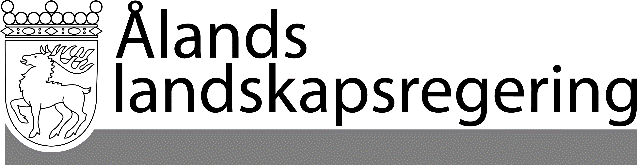 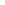 PARALLELLTEXTERPARALLELLTEXTERDatum2019-10-17Gällande lydelseFöreslagen lydelse	Ny paragraf3a §Dataplattform för avfall och biflöden	Med avvikelse från bestämmelserna i rikets avfallslag krävs inte att kommunerna använder en sådan dataplattform för kommunala avfallshanteringen, som avses i 33, 143a och 143b §§ rikets avfallslag.6 §Miljögranskning	Med avvikelse från rikets avfallslag ska inte bestämmelserna om anteckning i avfallshanteringsregistret och om registrering i ett datasystem för miljövårdsinformation tillämpas. I det fall en anteckning ska göras i avfallshanteringsregistret i enlighet med rikslagen ska förfarandet om miljögranskning i enlighet med bestämmelserna i landskapslagen om miljöskydd tillämpas. Miljögranskning krävs för	1) återvinning och bortskaffande som är undantagna från tillståndsplikten enligt 10a § 2 mom. i landskapslagen om miljöskydd,- - - - - - - - - - - - - - - - - - - - - - - - - - - - - 6 §Miljögranskning	Med avvikelse från rikets avfallslag ska inte bestämmelserna om anteckning i avfallshanteringsregistret och om registrering i ett datasystem för miljövårdsinformation tillämpas. I det fall en anteckning ska göras i avfallshanteringsregistret i enlighet med rikslagen ska förfarandet om miljögranskning i enlighet med bestämmelserna i landskapslagen om miljöskydd tillämpas. Miljögranskning krävs för	1) återvinning och bortskaffande som är undantagna från tillståndsplikten enligt 7 § 2 mom.,- - - - - - - - - - - - - - - - - - - - - - - - - - - - - -	Nytt 2 mom. varvid nuvarande 2 mom. blir nytt 3 mom.7 §Krav på tillstånd för avfallsverksamhet- - - - - - - - - - - - - - - - - - - - - - - - - - - - - -	Om landskapsregeringen i landskapsförordning har meddelat allmänna instruktioner för verksamheten i fråga samt beträffande farligt avfall har fastställt särskilda villkor för återvinning, så kan landskapsregeringen i landskapsförordning föreskriva om undantag från krav på tillstånd enligt 1 mom. för inrättningar eller företag som själva bortskaffar annat avfall än farligt avfall som uppkommer i den egna verksamheten samt för inrättningar eller företag som återvinner avfall.- - - - - - - - - - - - - - - - - - - - - - - - - - - - - -10 §Straff	Inom landskapet behörighet ska utöver straffbestämmelserna i 147 § i rikets avfallslag även straffbestämmelserna i 48 kap. 1-4 § i strafflagen tillämpas i landskapet.10 §Straff	Inom landskapet behörighet ska utöver straffbestämmelserna i 147 § i rikets avfallslag även straffbestämmelserna i 48 kap. 1-4 §§ och 9 § strafflagen tillämpas i landskapet.__________________	Denna lag träder i kraft den__________________